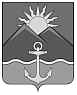 ДУМА ХАСАНСКОГО МУНИЦИПАЛЬНОГО РАЙОНАРЕШЕНИЕпгт Славянка29.04.2021		              						                       № 258 О Нормативном правовом акте«О предоставлении гражданами, претендующими на замещение должностей муниципальной службыв органах местного самоуправления Хасанского муниципального района, уведомления о принадлежащих им, их супругам и несовершеннолетним детям цифровых финансовых активах, цифровых правах, включающих одновременно цифровые финансовые активы и иные цифровые права, утилитарных цифровых правах и цифровой валюте»В соответствии с Федеральным законом от 31.07.2020 N 259-ФЗ "О цифровых финансовых активах, цифровой валюте и о внесении изменений в отдельные законодательные акты Российской Федерации", Федеральным законом от 06.10.2003 № 131-ФЗ «Об общих принципах организации местного самоуправления в Российской Федерации», Указом Президента РФ от 10.12.2020 № 778 «О мерах по реализации отдельных положений Федерального закона «О цифровых финансовых активах, цифровой валюте и о внесении изменений в отдельные законодательные акты Российской Федерации», Уставом Хасанского муниципального районаДума Хасанского муниципального района РЕШИЛА:1. Принять Нормативный правовой акт «О предоставлении гражданами, претендующими на замещение должностей муниципальной службы в органах местного самоуправления Хасанского муниципального района, уведомления о принадлежащих им, их супругам и несовершеннолетним детям цифровых финансовых активах, цифровых правах, включающих одновременно цифровые финансовые активы и иные цифровые права, утилитарных цифровых правах и цифровой валюте».2. Направить Нормативный правовой акт «О предоставлении гражданами, претендующими на замещение должностей муниципальной службы в органах местного самоуправления Хасанского муниципального района, уведомления о принадлежащих им, их супругам и несовершеннолетним детям цифровых финансовых активах, цифровых правах, включающих одновременно цифровые финансовые активы и иные цифровые права, утилитарных цифровых правах и цифровой валюте» главе Хасанского муниципального района для подписания и официального опубликования.3. Настоящее решение вступает в силу со дня его принятия.Председатель Думы                                                                                      В.П. ИльинаДУМА ХАСАНСКОГО МУНИЦИПАЛЬНОГО РАЙОНАпгт СлавянкаНОРМАТИВНЫЙ ПРАВОВОЙ АКТ«О предоставлении гражданами, претендующими на замещение должностей муниципальной службы  в органах местного самоуправления Хасанского муниципального района, уведомления о принадлежащих им, их супругам и несовершеннолетним детям цифровых финансовых активах, цифровых правах, включающих одновременно цифровые финансовые активы и иные цифровые права, утилитарных цифровых правах и цифровой валюте»Принят решением Думы Хасанского муниципального района от 29.04.2021№258В связи с реализацией отдельных положений Федерального закона от 31.07.2020 N 259-ФЗ "О цифровых финансовых активах, цифровой валюте и о внесении изменений в отдельные законодательные акты Российской Федерации», в соответствии с рекомендацией, изложенной в Указе Президента РФ от 10.12.2020 № 778 «О мерах по реализации отдельных положений Федерального закона «О цифровых финансовых активах, цифровой валюте и о внесении изменений в отдельные законодательные акты Российской Федерации», руководствуясь Федеральным законом от 06.10.2003 № 131-ФЗ «Об общих принципах организации местного самоуправления в Российской Федерации», Уставом Хасанского муниципального района1. Установить, что со дня вступления в силу настоящего Нормативного  правового акта по 30 июня 2021 года включительно граждане, претендующие на замещение должностей муниципальной службы в органах местного самоуправления Хасанского муниципального района, вместе со сведениями, представляемыми по форме справки, утвержденной Указом Президента Российской Федерации от 23.06.2014 № 460 «Об утверждении формы справки о доходах, расходах, об имуществе и обязательствах имущественного характера и внесении изменений в некоторые акты Президента Российской Федерации», представляют уведомление о принадлежащих им, их супругам и несовершеннолетним детям цифровых финансовых активах, цифровых правах, включающих одновременно цифровые финансовые активы и иные цифровые права, утилитарных цифровых правах и цифровой валюте (при их наличии) по форме, утвержденной Указом Президента Российской Федерации от 10.12.2020 № 778 «О мерах по реализации отдельных положений Федерального закона «О цифровых финансовых активах, цифровой валюте и о внесении изменений в отдельные законодательные акты Российской Федерации» (далее-Уведомление).2. Уведомление представляется по состоянию на первое число месяца, предшествующего месяцу подачи документов для замещения соответствующей должности. 3. Уведомление представляется в кадровую службу или ответственному за кадровое делопроизводство лицу соответствующего органа местного самоуправления Хасанского муниципального района.4. Настоящий Нормативный правовой акт вступает в силу со дня его официального опубликования.Глава Хасанского муниципального района                                                                               И.В. Степановпгт Славянка30.04.2021№ 80-НПА